, LMC Model ResolutionLeague staff thoughtfully develops models for your city’s consideration. Models should be customized as appropriate for an individual city’s circumstances in consultation with the city’s attorney. Helpful background information on this model may be found in the Information Memo “Lawful Gambling”.This icon marks places where the city must customize the model. They offer additional provisions, optional language, or comments for your consideration. The icon, and language you do not wish to include, should be deleted from this model before use. Make other changes, as needed, to customize the model for your city.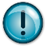 RESOLUTION NO. _____A RESOLUTION DENYING A PREMISES PERMIT FOR LAWFUL GAMBLING.WHEREAS, Ordinance No. _____ allows lawful gambling to be conducted at only one premises within the City of _____;WHEREAS, lawful gambling would be conducted at more than one premises within the City of _____if the Council approved _____ request for a premises permit;Insert the name of the organization requesting the premises permit.WHEREAS, _____A city denying a request for a premises permit should use WHEREAS clauses to list the reasons why the premises permit is being denied. Reasons for denial should be stated in the city’s gambling ordinance. Cities should consult the city attorney before denying a premises permit.NOW THEREFORE, BE IT RESOLVED BY THE CITY COUNCIL OF THE CITY OF _____, MINNESOTA AS FOLLOWS:That _____ request for a premises permit at _____ hereby be denied.Insert the name of the organization requesting the premises permit and the address of the premises.Passed by the City Council of _______, Minnesota this _____ day of Month, Year.___________________MayorAttested:____________________City Clerk